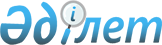 О внесении изменений в пункт 11.6.6 плана мероприятий по реализации Стратегических направлений развития евразийской экономической интеграции до 2025 годаРаспоряжение Совета Евразийской экономической комиссии от 17 марта 2022 года № 10.
      1. Внести в пункт 11.6.6 плана мероприятий по реализации Стратегических направлений развития евразийской экономической интеграции до 2025 года, утвержденного распоряжением Совета Евразийской экономической комиссии от 5 апреля 2021 г. № 4, изменения согласно приложению.
      2. Настоящее распоряжение вступает в силу с даты его принятия. ИЗМЕНЕНИЯ, вносимые в пункт 11.6.6 плана мероприятий по реализации Стратегических направлений развития евразийской экономической интеграции до 2025 года
      1. В графе второй: 
      слова "согласование Программы сотрудничества между Комиссией и Африканским союзом на 2021 – 2022 годы" заменить словами "сотрудничество с Африканским союзом, актуализация целевых ориентиров взаимодействия c Африканским союзом в рамках ОНМД на очередной период";
      слова "реализация Программы сотрудничества между Комиссией и Африканским союзом на 2021 – 2022 годы" исключить.
      2. В графе четвертой слова "до 31 декабря 2021 г." заменить словами "на регулярной основе".
      3. В графе пятой слова "Программа сотрудничества," исключить.
					© 2012. РГП на ПХВ «Институт законодательства и правовой информации Республики Казахстан» Министерства юстиции Республики Казахстан
				
      Члены Совета Евразийской экономической комиссии:
ПРИЛОЖЕНИЕ
к распоряжению Совета
Евразийской экономической комиссии
 от 17 марта 2022 г. № 10